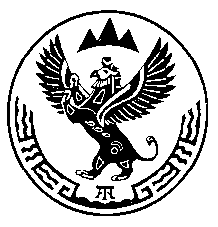                          Министерство природных ресурсов, экологии                         и имущественных отношений Республики Алтай                                                            ПРИКАЗ                                                    г. Горно-Алтайск«4» октября 2016 года 		                                                                     № 508 Об утверждении Перечня государственного имущества Республики Алтай, предоставляемого во владение и (или) пользование субъектам малого и среднего предпринимательства и организациям, образующим инфраструктуру поддержки субъектов малого и среднего предпринимательства                    П р и к а з ы в а ю:           1. В соответствии с Федеральным законом от 24 июля 2007 №  209-ФЗ        «О развитии малого и среднего предпринимательства в Российской Федерации» утвердить прилагаемый Перечень движимого и недвижимого государственного имущества Республики Алтай, предоставляемого во владение и (или) пользование субъектам малого и среднего предпринимательства и организациям, образующим инфраструктуру поддержки субъектов малого и среднего предпринимательства согласно приложению № 1 и № 2.2. Отделу по управлению государственной собственностью Республики (Каранин И.Ю.) в течении 7 рабочих дней обеспечить публикацию настоящего приказа в газете «Звезда Алтая» и размещение на официальном портале Республики Алтай в информационно-телекоммуникационной сети «Интернет».         Министр природных ресурсов,экологии и имущественных отношений             Республики Алтай                                                                  А.А. Алисов                                                                                                Приложение № 1                                                                                                                                                                                к приказу Минприроды РА                                                                                                  от «__» октября 2016 года № ____Перечень движимого государственного имущества Республики Алтай, предоставляемого во владение и (или) пользование субъектам малого и среднего предпринимательства и организациям, образующим инфраструктуру поддержки субъектов малого и среднего предпринимательства                                                                                           Приложение № 2                                                                                                                                                                                к приказу Минприроды РА                                                                                                  от «__» октября 2016 года № ____Перечень недвижимого государственного имущества Республики Алтай, предоставляемого во владение и (или) пользование субъектам малого и среднего предпринимательства и организациям, образующим инфраструктуру поддержки субъектов малого и среднего предпринимательства№п/пНаименование объекта,  Марка, модельКоличество,шт.Год выпускаПервоначальная стоимость, руб.Остаточная стоимость, руб.1Автомобиль специальный для обработки туалетных отсеков пассажирских самолетов АСТ-1,5 2834LH VIN XU42834LHB0000213120113 076 000,003 076 000,002Автомобиль УАЗ-315196 аэродромный с радиостанциями для воздушных судов и аэропорта, спецсигналом и спецокраскойVIN XTT315196B0599964     12011820 000,00820 000,003Автобус низкопольный применения РоАЗ-5236 VIN Z7T5236ADBA000075120115 200 000,005 200 000,004Автомобиль аэродромный пожарный АА-8,0 (30-60) модель 5662ВJ на шасси КАМАЗ-43118, VIN X895662BJBOAJ2070120114 600 000,004 600 000,005Автомобиль аэродромный пожарный АА-8,0 (30-60) модель 5662ВJ на шасси КАМАЗ-43118, VIN X895662BJBOAJ2069120114 600 000,004 600 000,006Автомобиль аэродромный пожарный АА-8,0 (30-60) модель 5662ВJ на шасси КАМАЗ-43118, VIN X895662BJBOAJ2071120114 600 000,004 600 000,007Унифицированный моторный подогреватель УМП-350 на шасси КамАЗ-43114 VIN X89386502B0CG9006120113 831 460,003 831 460,008Автозаправщик АТЗ-20 на шасси МАЗ-6303 А5 VIN X89ATZ0Z0B0CG90011201111 400 000,0011 400 000,009Машина дорожная комбинированная ЭД405 КАМАЗ 65115-62 VIN X5V580412B0003512120112 966 880,002 966 880,0010Машина дорожная комбинированная ЭД405 КАМАЗ 65115-62 VIN X5V580412B0003513120112 966 880,002 966 880,0011Заправщик аэродромный питьевой водой ЗПВА-3,5 на базе шасси КАМАЗ-4308-Н3 VIN X89463902BOCG9016120113 400 000,003 400 000,0012Заливщик швов (самоходный) КСО-Бастион (ПЗУ-СГ)120111 580 000,001 580 000,0013Снегоочиститель фрезерно-роторный КСО-Бастион (ПЗУ-СГ)120116 091 000,006 091 000,0014Автомобиль CHEVROLET NIVA. 212300-5512012444 000, 00444 000,0015Трап пассажирский СПТ-114120112 800 000,002 800 000,0016Водило буксировочное многофункциональное универсальное с учетом комплектующих для ВС разных типов с торсионным адаптером, вращающимся зацепом для буксировки ВС Боинг-737 все серии, А319, А-320 все серии120111 550 000,001 550 000,0017Багажная тележка перронная с тентом – модель SC01542011804 000,00804 000,0018Дыхательный аппарат со сжатым воздухом АП «Омега-С»62011262 904,00262 904,0019Переносной компрессор высокого давления Junior IIW12011180 540,00180 540,0020Очиститель аэродромных огней для установки на трактор МТЗ-82 «АИСТ-7М»12011660 800,00660 800,0021Радиостанция «Юрок Н» ИЖ 1.101.055-03.02 стационарная12011159 700,00159 700,0022Ручная разметочная машина «Лайн Лазер 5900» с двумя распылительными пистолетами №24901112011319 000,00319 000,0023Система обработки багажа для зала вылета120116 365 000,006 365 000,0024Тележка для мусора1201190 000,0090 000,0025Тележка для мусора1201190 000,0090 000,0026Комплект приспособлений для подъема аварийных самолетов ППАВС МВ-II120111 330 565,001 330 565,0027Комплект приспособлений для буксировки аварийных самолетов ПБВАС-МВ12011224 000,00224 000,0028Система обработки багажа для зала прилета авиапассажиров120114 180 000,004 180 000,0029Косилка К-78М на трактор МТЗ-8212011279 000,00279 000,0030Трап пассажирский СПТ-114120112 800 000,002 800 000,0031Нарезчик швов CS-189 заводской №11 071565 01411201193 660,0093 660,0032 Приемопередатчик автомобильный с питанием от бортовой сети 12 V «Сигнал-201» ИЖ 1.101.065-06.01 42011220 800,00220 800,0033Рентгено - телевизионная система безопасности для досмотра багажа авиапассажиров РХ 208 с цветным монитором 17, с входным и выходным роликовыми столами 1,0м 420118 565 600,008 565 600,0034 Ручной МД с вибросигналом, PD 140V  10201199 800,0099 800,0035Рентгено- телевизионная система безопасности для досмотра багажа авиапассажиров РХ 208 с 1 цветным монитором 17, входными и выходными роликовыми столами 1,0м120112 141 400,002 141 400,0036Металлодетектор модель HI-PE Multi-Zone52011861 500,00861 500,0037Стабилизатор SASSIN SVC-2000VA5201119 500,0019 500,0038Приемопередатчик автомобильный с питанием от бортовой сети 12 V "Юрок-А" ИЖ 1.101.055-02.041201178 500,0078 500,0039Приемник стационарный с питанием от сети 220 V  "Юрок-Н" ИЖ 1.101.055-03.441201187 300,0087 300,0040Приемопередатчик автомобильный с питанием от бортовой сети 12 V "Сигнал-201" ИЖ 1.101.065-06.011201155 200,0055 200,0041Приемопередатчик автомобильный с питанием от бортовой сети 24 V "Сигнал-201" ИЖ 1.101.065-06.0522011110 400,00110 400,0042Радиостанция "Юрок-А" ИЖ 1.101.055-02.0212011148 800,00148 800,0043Аэродромная электромеханическая тележка для измерения и регистрации коэффициента сцепления на искусственной взлетно-посадочной полосе АТ-ЭМ 120112 780 000,002 780 000,0044Устройство для защиты от взрыва «Фонтан-1-50К»1201199 000,0099 000,0045Аэродромный тягач БЕЛАЗ-74212 120127 801 440,007 801 440,0046Автомобиль скорой медицинской помощи12012933 632,00933 632,0047Аппарат ингаляционного наркоза газовой смесью 1201230 000,0030 000,0048Аппарат управляемой и вспомогательной искусственной вентиляции легких1201243 000,0043 000,0049Аэродромная противообледенительная машина АМП -14ьная машина АМП-14120128 500 000,008 500 000,0050Аэродромный источник питания ЕАС—90М120122 127 173,002 127 173,0051Баллон с вентилем под закись азота  БЗ120125 000,005 000,0052Баллон с вентилем под кислород 10л БК120125 000,005 000,0053Дефибриллятор-монитор со встроенным кардиостимулятором, пульскосиметрией и неинвазивным измерителем артериального давления ДКИ-Н-1112012130 000,00130 000,0054Комплект шин транспортных складных КШТС120128 500,008 500,0055Контейнер термоизоляционный с автоматическим поддержанием температуры инфузионных растворов на 6 флаконов КСТ-6120125 000,005 000,0056Костюм противошоковый Каштан1201238 000,0038 000,0057Матрас вакуумный иммобилизационный МИВ-21201210 500,0010 500,0058Набор для оказания первой помощи травматологический НИТ СП-01-Мединт120128 500,008 500,0059Набор для скорой медицинской помощи реанимационный, комплект 1 (большой) НРСП-011201218 500,0018 500,0060Набор для скорой медицинской помощи, акушерский в сумке НАСМП – Мединт120125 500,005 500,0061Набор при эндогенных отравлениях НИСМПт-01-Мединт120128 500,008 500,0062Насос инфузионный роликовый (инфузомат) Perfusor Compact1201260 000,0060 000,0063Насос шприцевый (дозатор лекарственных средств) SEP 101201245 000,0045 000,0064Носилки кресельные складные Chair Stretcher1201215 500,0015 500,0065Носилки плащевые, винилискожа, 6 ручек НП120121 500,001 500,0066Носилки продольно-поперечно складные на жестких опорах НППС120125 500,005 500,0067Одеяло с подогревом (термоодеяло) ОМСНЭ1201220 000,0020 000,0068Портативный компрессорный небулайзер (ингалятор) с электропитанием от бортовой сети напряжением 12В Омрон120125 000,005 000,0069Пульсоксиметр MD 3001201210 500,0010 500,0070Редуктор закиси азота БКО120125 000,005 000,0071Редуктор кислородный БКО120125 000,005 000,0072Редуктор-ингалятор кислородный с 2-х литровым баллоном КРИ-11201220 000,0020 000,0073Транспортный монитор (цветной) МПТ-011201265 000,0065 000,0074Укладка врача скорой помощи УМСП-01120128 500,008 500,0075Штатив разборный для вливаний ШР-01120124 500,004 500,0076Экспресс – измеритель концентрации глюкозы в крови портативный Омрон120122 500,002 500,0077Электрокардиограф трехканальный с автоматическим режимом ЭКЗТ-01-Р-Д1201219 500,0019 500,0078Электроотсасыватель хирургический с бактериальным фильтром 7 ED120128 500,008 500,0079Приемное устройство с поперечным и продольным перемещением 1201228 000,0028 000,0080Приемопередатчик автомобильный с питанием от бортовой сети 24 V "Сигнал-201" ИЖ 1.101.065-06.051201155 200,0055 200,00 81Ковш челюстной ПКУ-0,8 1201334 108,0034 108,0082Оборудование щеточное МК 41201352 210,0052 210,00 83Отвал коммунальный гидроповоротный КО-041201338 511,0038 511,0084Прицеп тракторный самосвальный 2 ПТС-4,5  12013238 572,00238 572,00 85Снегоочиститель СШР 2,0 12013437 205,00437 205,0086Трактор Беларус 82.112013740 161,00740 161,0087Трактор Беларус 82.112013740 161,00740 161,0088Фронтальный погрузчик ПКУ – 0,81201383 680,0083 680,00№п/пНаименование объекта недвижимости, технические характеристикиАдрес (местоположение)Первоначальная стоимость, руб.Остаточная стоимость, руб.1Очистные сооружения,общая протяженность .Республика Алтай, Майминский район, Аэропорт «Горно-Алтайск»9 537 525,659 537 525,652Напорная канализация, общая протяженность .Республика Алтай, Майминский район, Аэропорт «Горно-Алтайск»7 096 301,927 096 301,923Насосная станция, объем 15 куб.м.Республика Алтай, Майминский район, Аэропорт «Горно-Алтайск»3 344 715,713 344 715,714Самотечная канализация, общая протяженность .Республика Алтай, Майминский район, Аэропорт «Горно-Алтайск»3 332 748,933 332 748,935Сети теплотрассы, общая протяженность .Республика Алтай, Майминский район, Аэропорт «Горно-Алтайск»6 958 684,026 958 684,026Подъездная дорога, протяженность .Республика Алтай, Майминский район, Аэропорт «Горно-Алтайск»22 168 464,5722 168 464,577Скважина № 1, общая глубина скважины .Республика Алтай, Майминский район, Аэропорт «Горно-Алтайск»2 465 157,222 465 157,228Скважина № 2, общая глубина скважины . Республика Алтай, Майминский район, Аэропорт «Горно-Алтайск»2 465 157,222 465 157,229Скважина № 3, общая глубина скважины .Республика Алтай, Майминский район, Аэропорт «Горно-Алтайск»2 465 157,222 465 157,2210Зал повышенной комфортностиРеспублика Алтай, Майминский район, Аэропорт «Горно-Алтайск»274 900115 83911Котельная мощностью 2 МВтРеспублика Алтай, Майминский район, пос. Карлушка, в районе аэропорта 14 403 14114 403 141»